Игры на развитие социально-личностной готовности к школе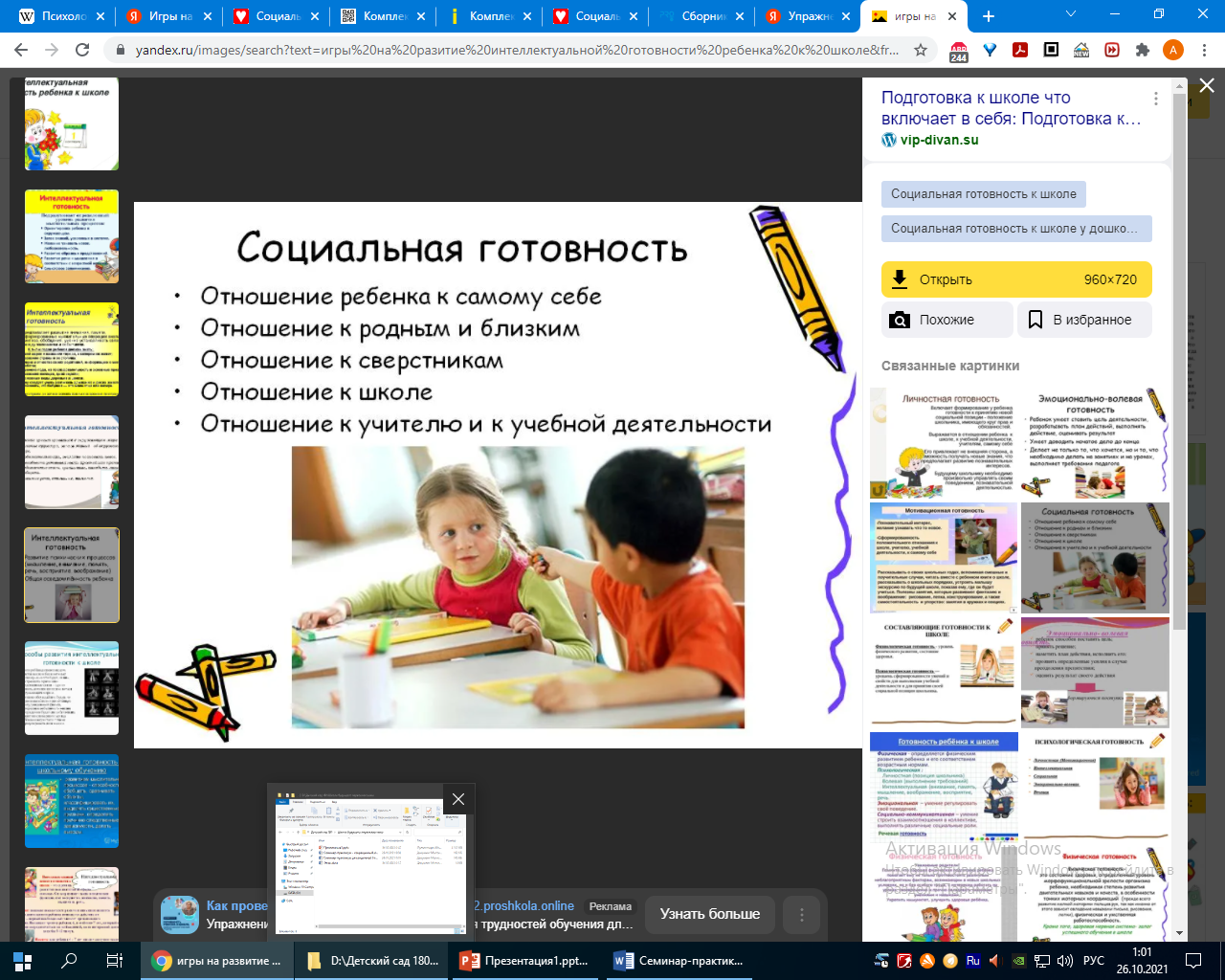 Игра «Как надо заботиться»Цель: формирование представлений о добре, любви и заботе.Дети встают в круг. Педагог обходит круг и вкладывает в руки детей разных игрушечных зверей, а затем называет одного игрушечного зверя, например, кошку. Тот, у кого в руках оказывается кошка, выходит на середину круга и просит детей по очереди рассказать, как нужно заботиться о кошке. Ребенок в центре круга дарит свою игрушку тому, чей рассказ понравился ему больше.Игра «Только хорошее»Цель: формирование представления о добре; развитие устной речи: творческого мышления, воображения.Педагог с мячом в руках встает перед детьми, просит их выстроиться в ряд, а затем каждому из них бросает мяч. Дети ловят мяч только тогда, когда произносится какое-либо хорошее качество (правдивость, доброта, аккуратность). В этом случае они делают шаг в сторону педагога. Если дети случайно «поймают плохое качество» (нетерпимость, жадность, злость), они делают шаг назад. Побеждает тот, кто первым дойдет до педагога. Этот человек становится ведущим.Упражнение «Подарки»Цель: содействие в установлении дружеских отношений в коллективе, развитие навыков коммуникации.Упражнение выполняется в круге с мячом. Педагог предлагает всем встать в круг. Далее сообщает, что наступило время дарить и получать подарки. Он говорит: «Представьте себе, что это не мяч, а подарок, который вы хотите подарить на день рождения нашей группе. Сейчас невербально покажите подарок, когда другие угадают, что вы загадали, по цепочке предавайте мяч друг другу».Игра «Пресс-конференция»Цель: развитие навыков эффективного общения; воспитание желания общаться, вступать в контакт с другими детьми; учить детей задавать различные вопросы на заданную тему, поддерживать беседу.Содержание игры: участвуют все дети группы. Выбирается любая, но хорошо известная тема, например: «Мой режим дня», «Мой домашний любимец», «Мои игрушки», «Мои друзья» и т. д. Один из участников пресс-конференции – «гость» - садится в центре зала и отвечает на любые вопросы участников. Примерные вопросы к теме «Мои друзья»: Много ли у тебя друзей? С кем тебе интереснее дружить с мальчиками или с девочками? За что любят тебя друзья, как тебе кажется? Каким нужно быть, чтобы друзей стало больше? Как нельзя поступать с друзьями? И т. д.Игра «Секрет»Цель: формирование желания общаться со сверстниками; преодолевать застенчивость; находить различные способы для достижения своей цели.Содержание игры: всем участникам ведущий раздаёт небольшие предметы: пуговичку, брошку, маленькую игрушку. Это секрет. Участники объединяются в пары. Они должны уговорить друг друга показать свой «секрет». Дети должны придумать как можно больше способов уговаривания (угадывать; говорить комплименты; обещать угощение; не верить, что в кулачке что-то есть)